Učenke in učenci, 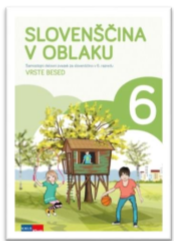 pesniško navdihnjeni se vračamo z današnjo uro k jezikovnemu pouku. Pri pouku smo spoznali značilnosti dveh besednih vrst, samostalnika in glagola. Tretja besedna vrsta, s katero se bomo srečali, je Pridevnik. Delajte po svojih DZ, zeleni snopič, str. 29. Preglejte miselni vzorec, razmislite o čem vse se bomo učili v tem poglavju. V zvezek (jezik) zapišite naslov PRIDEVNIK Na osnovi namenov učenja v zvezek zapišite kriterije uspešnosti (zgled imaš naveden). Pomagajte si z miselnim vzorcem in s predznanjem (5. razred). Po zapisu kriterijev uspešnosti zapišite odgovore na prva tri vprašanja v razdelku Razmišljamo in se pogovarjamo na str. 30. 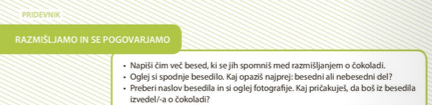 Nadaljuj z branjem besedila v razdelku Beremo in raziskujemo. Morebitne neznane besede si podčrtaj in s spletnim slovarjem fran.si razloži njihov pomen. Po branju besedila nadaljuj z nalogami v DZ, in sicer rešite naloge od 1. do 6. naloge, pri čemer je 5. naloga izziv za tiste, ki želijo izvedeti kaj več (ni obvezna). Po rešenih nalogah še enkrat preberite 1. odstavek izhodiščnega besedila. Izpišite besede. Na osnovi zapisanih besed pred branjem besedila, razvrstite besede v tri skupine, glede na vprašalnico, ki ji beseda ustreza: Po končanem delu poročajte o svojem delu s povratno informacijo in si privoščite košček čokolade.  								                         učiteljica MartinaNamen učenjaUčim se: Kriterij uspešnosti (dopolni po zgledu)kaj poimenujejo pridevniki. Uspešen bom, ko bom vedel, kaj so pridevniki. prepoznati pridevnike glede na vrsto. Uspešen bom, ko bom vprašalnice pridevnikov glede na vrsto in spol.  Uspešen bom, ko bom stopnjevati pridevnike. Uspešen bom, ko bomsklanjati pridevnike. Uspešen bom, ko bomKakšen/Kakšna/Kakšno? Kateri/katera/katero? Čigav/čigava/čigavo? 